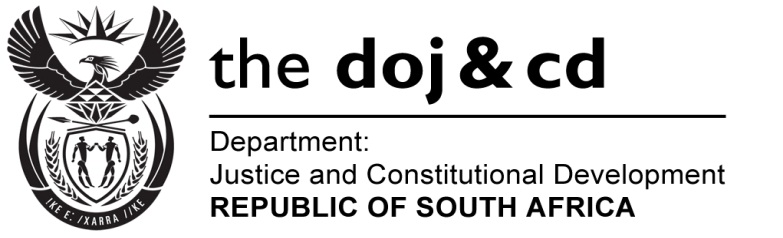 NATIONAL ASSEMBLYQUESTION FOR WRITTEN REPLYPARLAIMENTARY QUESTION NO: 200DATE OF QUESTION: 17 FEBRUARY 2017DATE OF SUBMISSION: 3 MARCH 2017Mr D J Maynier (DA) to ask the Minister of Justice and Correctional Services:With reference to the final report prepared by a certain person (name furnished) into the collapse of African Bank, entitled African Bank Limited: Investigation in terms of s69A of the Banks Act, 94 of 1990, which has been referred to the National Director of Public Prosecutions and his reply to question 1700 on 30 August 2016, what is the name of the prosecutor assigned to the matter;whether the (a) perusal of the specified report has been finalised and/or (b) final report has been referred for further investigation; if not, in each case, why not; if so, what are the full details in each case?NW211EREPLY: The matter was assigned to a Senior State Advocate within the Special Commercial Crime Unit who was tasked with the review of the report.(a) Yes, The National Prosecuting Authority is currently preparing its own report based on the findings of the curator. It is this report which will indicate what the next course of action should be. It is not possible to say at this stage whether or not the matter will be referred for further investigation as that will be dependent on the recommendations to be made in the said report. The finalisation of the said report took extraordinarily long because the report of the curator is quite voluminous. However, the indications are that the report is reaching its final stages, and will be concluded within a short space of time.